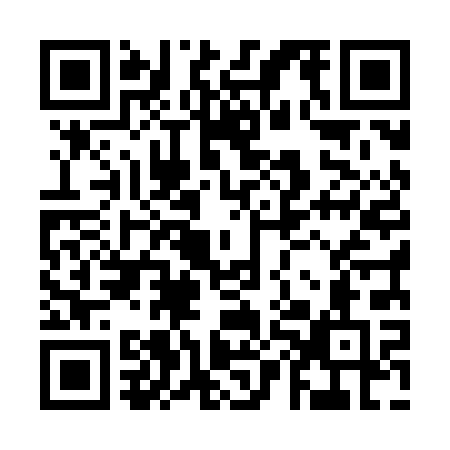 Prayer times for Kvartal Mladenovo, BulgariaWed 1 May 2024 - Fri 31 May 2024High Latitude Method: Angle Based RulePrayer Calculation Method: Muslim World LeagueAsar Calculation Method: HanafiPrayer times provided by https://www.salahtimes.comDateDayFajrSunriseDhuhrAsrMaghribIsha1Wed4:256:191:246:238:3010:172Thu4:236:171:246:248:3110:183Fri4:216:161:246:248:3210:204Sat4:196:141:246:258:3410:225Sun4:176:131:246:268:3510:246Mon4:156:121:246:268:3610:257Tue4:136:101:246:278:3710:278Wed4:116:091:236:288:3810:299Thu4:096:081:236:288:3910:3110Fri4:076:071:236:298:4110:3311Sat4:056:061:236:308:4210:3412Sun4:036:041:236:308:4310:3613Mon4:016:031:236:318:4410:3814Tue3:596:021:236:328:4510:4015Wed3:576:011:236:328:4610:4116Thu3:566:001:236:338:4710:4317Fri3:545:591:236:348:4810:4518Sat3:525:581:236:348:4910:4719Sun3:505:571:236:358:5010:4820Mon3:495:561:246:358:5110:5021Tue3:475:551:246:368:5210:5222Wed3:455:541:246:378:5310:5323Thu3:445:541:246:378:5410:5524Fri3:425:531:246:388:5510:5725Sat3:415:521:246:388:5610:5826Sun3:395:511:246:398:5711:0027Mon3:385:511:246:398:5811:0128Tue3:365:501:246:408:5911:0329Wed3:355:491:246:419:0011:0430Thu3:345:491:256:419:0111:0631Fri3:325:481:256:429:0211:07